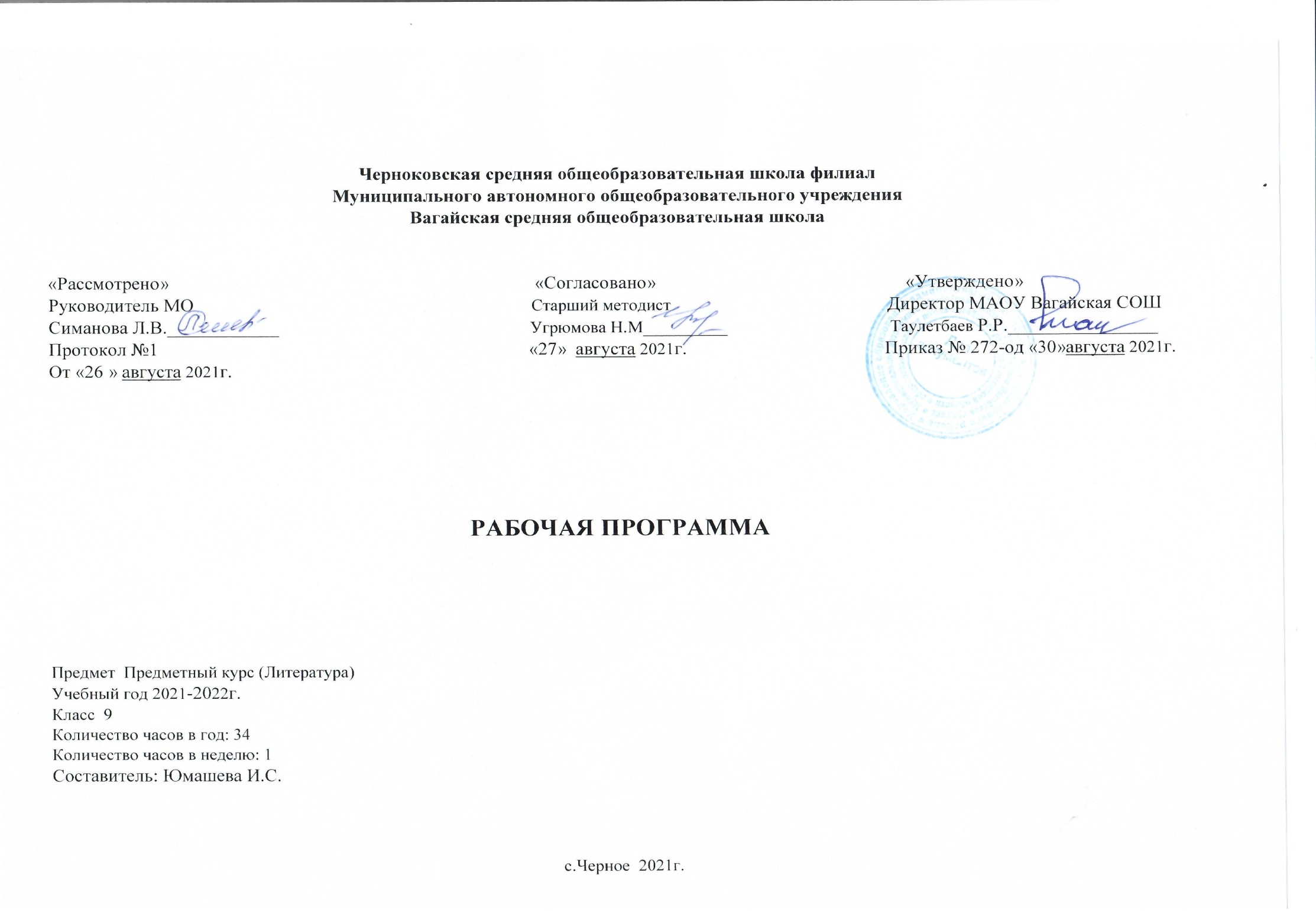 1.Планируемые  результаты освоения учебного предметаЛичностные результаты:• воспитание российской гражданской идентичности: патриотизма, любви и уважения к Отечеству, чувства гордости за свою Родину, прошлое и настоящее многонационального народа России; осознание своей этнической принадлежности, знание истории, языка, культуры своего народа, своего края, основ культурного наследия народов России и человечества; усвоение гуманистических, демократических и традиционных ценностей многонационального российского общества; воспитание чувства ответственности и долга перед Родиной;• формирование ответственного отношения к учению, готовности и способности обучающихся к саморазвитию и самообразованию на основе мотивации к обучению и познанию, осознанному выбору и построению дальнейшей индивидуальной траектории образования на базе ориентировки в мире профессий и профессиональных предпочтений с учётом устойчивых познавательных интересов;• формирование целостного мировоззрения, соответствующего современному уровню развития науки и общественной практики, учитывающего социальное, культурное, языковое, духовное многообразие современного мира;• формирование осознанного, уважительного и доброжелательного отношения к другому человеку, его мнению, мировоззрению, культуре, языку, вере, гражданской позиции, к истории, культуре, религии, традициям, языкам, ценностям народов России и народов мира; готовности и способности вести диалог с другими людьми и достигать в нём взаимопонимания;• освоение социальных норм, правил поведения, ролей и форм социальной жизни в группах и сообществах, включая взрослые и социальные сообщества; участие в школьном самоуправлении и общественной жизни в пределах возрастных компетенций с учётом региональных, этнокультурных, социальных и экономических особенностей;• развитие морального сознания и компетентности в решении моральных проблем на основе личностного выбора, формирование нравственных чувств и нравственного поведения, осознанного и ответственного отношения к собственным поступкам;• формирование коммуникативной компетентности в общении и сотрудничестве со сверстниками, старшими и младшими в процессе образовательной, общественно полезной, учебно-исследовательской, творческой и других видов деятельности;• формирование основ экологической культуры на основе признания ценности жизни во всех её проявлениях и необходимости ответственного, бережного отношения к окружающей среде;• осознание значения семьи в жизни человека и общества, принятие ценности семейной жизни, уважительное и заботливое отношение к членам своей семьи;• развитие эстетического сознания через освоение художественного наследия народов России и мира, творческой деятельности эстетического характера.Метапредметные результаты изучения:• умение самостоятельно определять цели своего обучения, ставить и формулировать для себя новые задачи в учёбе и познавательной деятельности, развивать мотивы и интересы своей познавательной деятельности;• умение самостоятельно планировать пути достижения целей, в том числе альтернативные, осознанно выбирать наиболее эффективные способы решения учебных и познавательных задач;• умение соотносить свои действия с планируемыми результатами, осуществлять контроль своей деятельности в процессе достижения результата, определять способы действий в рамках предложенных условий и требований, корректировать свои действия в соответствии с изменяющейся ситуацией;• умение оценивать правильность выполнения учебной задачи, собственные возможности её решения;• владение основами самоконтроля, самооценки, принятия решений и осуществления осознанного выбора в учебной и познавательной деятельности;• умение определять понятия, создавать обобщения, устанавливать аналогии, классифицировать, самостоятельно выбирать основания и критерии для классификации, устанавливать причинно-следственные связи, строить логическое рассуждение, умозаключение (индуктивное, дедуктивное и по аналогии) и делать выводы;• умение создавать, применять и преобразовывать знаки и символы, модели и схемы для решения учебных и познавательных задач;• смысловое чтение;• умение организовывать учебное сотрудничество и совместную деятельность с учителем и сверстниками; работать индивидуально ив группе: находить общее решение и разрешать конфликты на основе согласования позиций и учёта интересов; формулировать, аргументировать и отстаивать своё мнение;• умение осознанно использовать речевые средства в соответствии с задачей коммуникации, для выражения своих чувств, мыслей и потребностей; планирования и регуляции своей деятельности; владение устной и письменной речью; монологической контекстной речью;• формирование и развитие компетентности в области использования информационно-коммуникационных технологий.Предметные результаты:• понимание ключевых проблем изученных произведений русского фольклора и фольклора других народов, древнерусской литературы, литературы XVIII века, русских писателей XIX—XX веков, литературы народов России и зарубежной литературы;• понимание связи литературных произведений с эпохой их написания, выявление заложенных в них вневременных, непреходящих нравственных ценностей и их современного звучания;• умение анализировать литературное произведение: определять его принадлежность к одному из литературных родов и жанров; понимать и формулировать тему, идею, нравственный пафос литературного произведения; характеризовать его героев, сопоставлять героев одного или нескольких произведений;• определение в произведении элементов сюжета, композиции, изобразительно-выразительных средств языка, понимание их роли в раскрытии идейно-художественного содержания произведения (элементы филологического анализа); владение элементарной литературоведческой терминологией при анализе литературного произведения;• приобщение к духовно-нравственным ценностям русской литературы и культуры, сопоставление их с духовно-нравственными ценностями других народов;• формулирование собственного отношения к произведениям литературы, их оценка;• собственная интерпретация (в отдельных случаях) изученных литературных произведений;• понимание авторской позиции и своё отношение к ней;• восприятие на слух литературных произведений разных жанров, осмысленное чтение и адекватное восприятие;• умение пересказывать прозаические произведения или их отрывки с использованием образных средств русского языка и цитат из текста, отвечать на вопросы по прослушанному или прочитанному тексту, создавать устные монологические высказывания разного типа, вести диалог;• написание изложений и сочинений на темы, связанные с тематикой, проблематикой изученных произведений; классные и домашние творческие работы; рефераты на литературные и общекультурные темы;• понимание образной природы литературы как явления словесного искусства; эстетическое восприятие произведений литературы; формирование эстетического вкуса;• понимание русского слова в его эстетической функции, роли изобразительно-выразительных языковых средств в создании художественных образов литературных произведений.2. Содержание предметного курсаВведение (1 час)Структура экзаменационной работы в формате ОГЭ. Число и вид заданий. Знакомство с демонстрационным вариантом 2021. Особенности заполнения бланков экзаменационной работыОсновные теоретико-литературные понятия (5ч)Художественная литература как искусство слова.Художественный образ. Фольклор. Жанры фольклора. Литературные роды и жанры.1чОсновные литературные направления (классицизм, сентиментализм, романтизм, реализм).1ч.Форма и содержание литературного произведения, стадии развития действия, лирическоеотступление; конфликт; система образов, образ автора, автор-повествователь, литературный герой, лирический герой.1ч.Язык художественного произведения. Изобразительно-выразительные средства в художественном произведении.1ч.Проза и поэзия. Основы стихосложения (стихотворный размер, ритм, рифма, строфа). «Погружение в тайну Слова» (1 час)Интерпретация текста. Восприятие, истолкование оценка. Алгоритм анализа поэтического текста.Занятие на основе отрывков из стихотворных текстов  «Лингвопоэтический анализ текстов» (1 час)Лингвистика и литературоведение. Различные уровни анализа поэтического текста. Занятие на основе стихотворных текстов  «Звуковые образные средства русского языка». (2 часа)Звукопись в художественной речи. Два типа звуковых повторов: аллитерация и ассонанс. Звук и смысл; смысловая функция звукописи. Скороговорки как словесные шутки, построенные на звуковых повторах.На занятии знакомство со звуковыми образными средствами языка на примере стихотворений Сочинение. Теория и практика 5 ч.Обобщение и повторение.Анализ заданий, коррекция знаний3.Тематическое планирование с указанием количества часов, отводимых на освоение каждой темы.№ п/пТема урокаКол-во часов1Структура экзаменационной работы в формате ОГЭ. Число и вид заданий. Знакомство с демонстрационным вариантом 2021. Особенности заполнения бланков экзаменационной работы12Художественная литература как искусство слова.Художественный образ. Фольклор. Жанры фольклора. Литературные роды и жанры.23Основные литературные направления (классицизм, сентиментализм, романтизм, реализм).24Форма и содержание литературного произведения, стадии развития действия, лирическоеотступление; конфликт; система образов, образ автора, автор-повествователь, литературный герой, лирический герой.25Язык художественного произведения. Изобразительно-выразительные средства в художественном произведении.26Проза и поэзия. Основы стихосложения (стихотворный размер, ритм, рифма, строфа).27Интерпретация текста. Восприятие, истолкование оценка. Алгоритм анализа поэтического текста.Занятие на основе отрывков из стихотворных текстов 28Лингвистика и литературоведение. Различные уровни анализа поэтического текста. Занятие на основе стихотворных текстов 29Звукопись в художественной речи. Два типа звуковых повторов: аллитерация и ассонанс. Звук и смысл; смысловая функция звукописи. Скороговорки как словесные шутки, построенные на звуковых повторах.210На занятии знакомство со звуковыми образными средствами языка на примере стихотворений 211Сочинение. Теория и практика212Сочинение. Практика213Сочинение. Практика214Сочинение. Практика215Сочинение. Практика216Обобщение и повторение217Анализ заданий, коррекция знаний218Пробный  в формате ОГЭ1